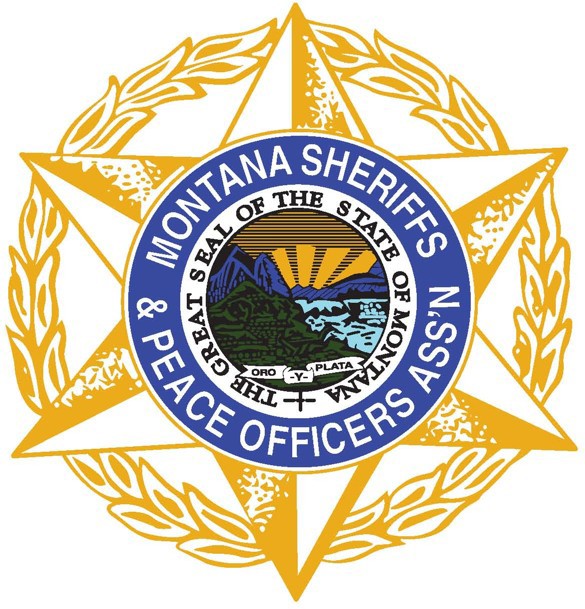 Montana Sheriffs & Peace Officers AssociationPO Box 794 • Helena, MT 59624 • (406) 443-5669 • www.mspoa.orgSearch and Rescue SubcommitteeCriteria for Mission, Training, and Equipment ReimbursementReimbursement for mission and training expenses will be given priority.  51% of available funds must be spent on mission reimbursement.Equipment reimbursement requests will be considered and approved at the end of the state fiscal year.All Reimbursement Requests are subject to review and approval by the SAR Subcommittee. 1 – Mission1.1 – Eligible costsMileage based on actual submitted per current state mileage rate:(http://www.mtcounties.org/resources-data/travel-reimbursement-rates/)Reasonable costs for food for SAR personnelDamage to equipment owned by volunteers as result of being used on missionRental of specialized equipment directly involved in the missionAircraft, only if other resources available through government agencies cannot be obtainedLodging directly related to the missionSupplies as needed for the mission, as necessary and reasonableLegible receipt/invoice must be includedBody recovery and/or evidence search or any other activity as directed by Sheriff (MCA 7-32-235 & 7-32-2121) 1.2 – Ineligible costsAny costs reimbursed from other than local/county funding (philanthropic donations cannot be submitted for reimbursement)Items purchased before or after the mission and not directly related to the missionExpenses related to non-essential vehicle and equipment extraction/recoveryWages of any kindClaims with insufficient documentation, as determined by reimbursement formOverhead, annual expenses, other costs not directly associated to individual SAR missionsNot all inclusive, exceptions must be approved by SAR subcommittee2 – Training2.1 – Eligible costsTraining considered for reimbursement must follow accepted SAR practices nationwide and authorized by the SheriffReimbursement based on conference room rate, registration cost and US General Service Administration maximum per diem rate (http://www.mtcounties.org/resources-data/travel-reimbursement-rates/)Damage to equipment owned by volunteers as a result of being used for trainingRental of specialized equipment directly involved in the trainingTraining conducted by SAR organization utilizing an outside contractor or resource2.2 – Ineligible costsIn-House, routine training conducted by SAR member or staffNot all inclusive, exceptions must be approved by SAR subcommittee3 – Equipment3.1 – General Guidelines and CriteriaAll equipment reimbursements will be reviewed and approved in May and June per available funds, based on need and available money. Per statute (MCA 10-3-801), equipment reimbursement requests must include a local match (35% local and 65% state)Any equipment considered for reimbursement must have a direct relationship to use on a SAR mission and be relevant to the ability of the organization to deliver basic SAR servicesThe equipment must be purchased prior to request for reimbursement with proof of purchase including the date the equipment was purchasedEquipment that is not available through County resourcesPurchasing equipment should follow County/State requirements for purchasing and procurementPriority for reimbursement will be given to those organizations which do not have a SAR mill levyUsed equipment may be consideredWhile large equipment may be a necessary need for organizations, those purchase reimbursement requests will be evaluated on a case-by-case basis with consideration for available reimbursement funds and the needs of other SAR organizations.Examples of large equipment: Four-wheelers, snowmobiles, command vehicles/trailers, compressorsSAR Committee may approve all or a portion of an equipment reimbursement requestOrganizations are encouraged to pursue other funding options such as fund raisers, county funding, and donations to support large equipment purchases3.2 – Eligible EquipmentItems that are non-consumable and provide enhanced ability to perform SAR missions, and remain the property of SAR organization and the county3.3 – Ineligible EquipmentOffice supplies/equipmentBatteriesCleaning SuppliesTires/tubesMaintenanceItems that will remain the property of a memberNot all inclusive, exceptions must be approved by SAR subcommittee3.4 – Examples of Approved EquipmentHandheld RadiosGPSProtective EquipmentSpecialized items used for specific search or rescue situations, such as scuba gear, technical rescue gearHelmets used in technical recueGeneratorsSoftware specific to Search Management and Lost Person Behavior